INAFSM Board of Directors Job Description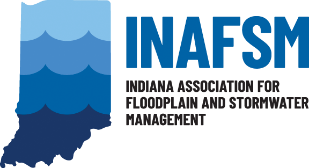 VICE-CHAIRDuties as Stated in By-Laws:  “The Vice-Chair shall perform the duties of the Chair in the event of absence, inability or refusal to act, or disqualification due to a conflict of interest. When so acting, the Vice-Chair shall have all the powers of and be subject to all the restrictions upon the Chair. The Vice-Chair shall perform all other duties incident to the office per the Vice-Chair’s job description.”Responsibilities:Attend all board meetings.Serve on the executive committee.Maintain knowledge of the organization and personal commitment to its goals and objectives.The Vice-Chair shall present a conference budget annually to the Board of Directors to review, discuss, and approve prior to any conference expenditures.The Vice-Chair shall manage the conference budget to ensure the conference earns a profit.The Vice-Chair shall work closely with the Executive Director, Treasurer, and Conference Committee to implement all conference activities.The Vice-Chair shall recruit members to form a Conference Committee annually.Carry out special assignments as requested by the board chair.Understand the responsibilities of the board chair and be able to perform these duties in the chair's absence.Prepares and submits written report to Board members prior to each Board meeting.Participate as a vital part of the board leadership.Keeps job description and all Vice-Chair position documents up to date